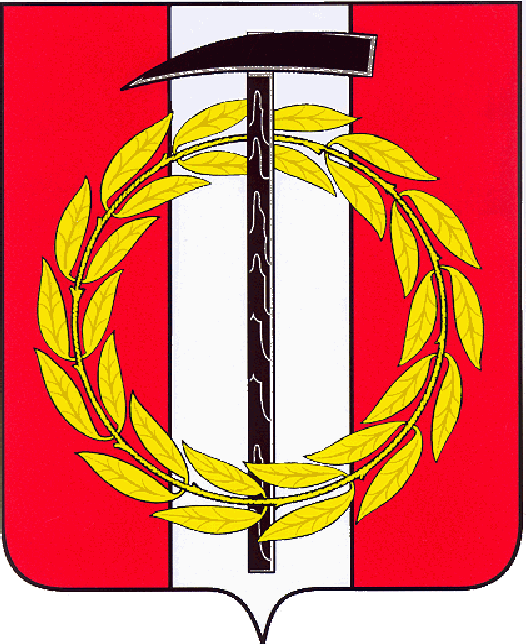 АДМИНИСТРАЦИЯ КОПЕЙСКОГО ГОРОДСКОГО ОКРУГАЧЕЛЯБИНСКОЙ ОБЛАСТИР А С П О Р Я Ж Е Н И Еот 30.11.2020 № 685-рО внесении изменений в распоряжение администрации Копейского городского округа от 30.07.2020 № 446-рВ соответствии с Уставом муниципального образования «Копейский городской округ», постановлением администрации Копейского городского округа от 05.07.2018 № 1625-п «Об утверждении Порядка принятия решений о разработке, формировании и реализации муниципальных программ, а также Порядка проведения оценки эффективности реализации муниципальных программ Копейского городского округа»:Внести изменения в распоряжение администрации Копейского городского округа от 30.07.2020 № 446-р «Об утверждении перечня муниципальных программ Копейского городского округа», изложив строки 23 и 32 Перечня муниципальных программ Копейского городского округа в следующей редакции:Отделу пресс-службы администрации Копейского городского округа  (Ерыкалина А.Ю.) разместить настоящее распоряжение  на официальном сайте администрации Копейского городского округа в сети «Интернет». Контроль исполнения настоящего распоряжения оставляю за собой.Настоящее распоряжение вступает в силу с момента подписания.Глава городского округа                                                          		А.М. Фалейчик«№Наименование программыОтветственный исполнитель23Снос зданий, строений, сооружений на территории Копейского городского округауправление по имуществу и земельным отношениям администрации округа32Развитие дорожного хозяйства Копейского городского округауправление городского хозяйства администрации округа